BGSZC KELETI KÁROLY KÖZGAZDASÁGI TECHNIKUM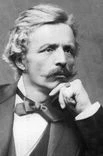         1106 Budapest, Gyakorló utca 21-23.    E-mail: titkarsag.keletiszg@gmail.com           OM azonosító: 203061/009   Honlap: https://keletiszki.hu/  Telefon: +36-1-262-9222Ökoiskola munkaterv2022/2023. tanév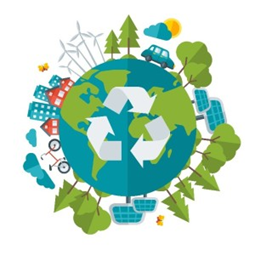 Az ÖKO munkaterv az alábbi dokumentumok alapján készült:az intézményi Szakmai Program, melynek része a helyi tantervaz intézmény teljesítmény értékelésére vonatkozó szabályozásaaz intézményi szervezetek dokumentumai (éves munkaterv, munkaközösségi tervek, DÖK munkaterv stb.)Az Ökoiskola célkitűzései:tanulóink természettudományos szemléletének kialakítása, a fenntartható fejlődéshez szükséges kompetenciák fejlesztése,a globális és a helyi környezeti problémákkal kapcsolatos aktivitásra, tevőleges magatartásra nevelés,a mindennapi életben való környezettudatos gondolkodásra és magatartásra nevelés,  megértetni a fogyasztás és a környezeti erőforrások kapcsolatát, a fenntartható fogyasztás elvét, pénzgazdálkodást, tudatos vásárlás erősítése,egészségnevelés (testi és lelki egészség),erősíteni a diákok életmódjában a természet tiszteletét, a saját felelősségét, a környezeti károk megelőzésére való törekvését,a vállalt feladatok teljesítésének értékelése, elemzése,a pedagógiai program és a munkaközösségi tervek összehangolása.Az iskola csatlakozik az országosan meghirdetett témahetekhez, azok programjaihoz. Minden szakmai munkaközösség választ 1 témahetet és csatlakozik a programhoz. A projekthét zárását követően a tanulók prezentálhatják az iskola közösségnek, a szülőknek a hét eredményeit, a „termékekből” kiállítást rendezünk. Sportstratégia A testnevelés órákat 3+2, ill. 9-10. évfolyamon 3+1 mindennapos testnevelési órák keretében valósítjuk meg és biztosítjuk a tömegsport lehetőségét. Hagyománnyá vált egy közel 200 főt megmozgató GeoGo Kupa elnevezésű házi bajnokság, ugyanakkor folyamatosan részt veszünk kerületi / regionális bajnokságokon, ill. a Centrum tagiskolák versenyein. 30 éve működik iskolánkban az ország egyik legrégebben alapított diáksport egyesülete. Az iskolai sportkoncepció részeként, önálló jogi szereplőként végzi tevékenységét a sporttörvény keretei között. A PREMIER Diáksport Egyesület rendszeresen szervez iskolai és iskolák közötti versenyt. A sportstratégiánk új elemmel bővült, iskolánk csatlakozott az olimpiai 5 próba mozgalomhoz, melynek keretében iskolán kívüli szabadidős sport rendezvényeken való aktív részvételre buzdítjuk a diákokat és a kollégákat. Ezt a programot a GeoGo program keretében ebben a tanévben is tovább folytatjuk. Munkacsoport tagjai:Munkaterv:Tanórán kívüli foglalkozások:-Ismerkedés a geocaching-el, látogatás a közeli erdőkben -Víz- és talajvizsgálat az Erdőmentő Alapítvány segítségével az iskola környékén-Légszennyezést mérő műszer elhelyezése és folyamatos ellenőrzése-Iskolakert kiépítése és ápolása-sportversenyek rendezése-meghirdetett tesztek kitöltése (Nagy Agrár Teszt, Iskolán kívüli együttműködés:-Geogo és az Ötpróba eseményeken való rendszeres részvétel-üzemlátogatások-múzeumok-Bárka Családsegítő Szolgálattal való együttműködés- Audi gyárlátogatás szakmai órák keretében (10.A, C,D, 11.C) - környezettudatosság,  klímatudatosság zéró kibocsátás, napkollektor farm, saját méhészet állat és növényvédelem a gyár  területén;- Lego gyárlátogatás 11.D- a környezettudatosság jegyében-Logisztikai verseny 2022- a fenntartható közlekedés témakörében kellett a jelentkezőknek   gondolkodni, hogy képzelték el Budapest közlekedését 2050-re (áprilisban lesz a verseny 2.  fordulója)Lugosiné Ökrös ÉvaigazgatóhelyettesNovák Évaszakmai igazgatóhelyettesKis KatalinTermészettudományos munkaközösség-vezetőBeharóczkiné Varga AndreaoktatóSzigetiné Kőhalmi ZitaoktatóCsillik MáriaSzakmai munkaközösség-vezetőKissné Dézsi ErikaoktatóHelmeczi ZoltánoktatóSzántó MáriaoktatóSzélesné Szabó LídiaoktatóRemecz ZoltánoktatóMészáros PéteroktatóNagyné Orosz CsillaoktatóMolnár Nóraoktató, iskolai könyvtárosHegedűs Hajnalkaiskolai büfé vezetőjePóti Gyöngyiiskolai dolgozóDobos IstvánrendszergazdaCzigány SzilviaBÁRKA munkatársIdőpontFeladatFelelősaugusztus 31.Az ökoiskolai munkaterv elkészítése a 2022/2023-as tanévre.Az ökoiskolai vonatkozások megjelenítése a munkaközösségi munkatervekbenLugosiné Ökrös Éva, Szigetiné Kőhalmi Zita SzeptemberSzelektív hulladékgyűjtés az iskolában, valamint veszélyes hulladék gyűjtése (szárazelem) az évben folyamatos tevékenységLugosiné Ökrös ÉvaSzeptemberDiákvállalkozás indítása a JAM keretében Csillik MáriaSzeptemberHonlapon az információk frissítéseLugosiné Ökrös Éva, Dobos IstvánSzeptemberBeltéri növények ápolása Póti GyöngyiSzeptemberVíz és vízvizsgálat az Erdőmentő Alapítvány segítségévelSzigetiné Kőhalmi ZitaSzeptemberCsaládi költségvetés 9. évfolyam gazdasági ismeretek óra- pénzügyi tudatosság, takarékosság, kiadás csökkentésSzántó MáriaOktóberDÖK bevonása-ötletek, javaslatokNagyné Orosz CsillaOktóberA fenntarthatósággal kapcsolatos kiskönyvtár fejlesztésMolnár NóraOktóberMozdulj a klímáért! felhívásSzigetiné Kőhalmi ZitaOktóberHúsmentes piknikminden osztályfőnökOktóberPénzmúzeum - pénzügyi tudatosság, helyes pénzkezelés, pénzkibocsátás, pénzbevonásSzántó MáriaOktóberUNICEF verseny a fenntarthatóság szemszögébőlKissné Dézsi ErikaNovember11.C, D osztályok a közlekedési alapok óra - közlekedési alágazatok környezetre gyakorolt hatása, környezettudatosság a közlekedésbenSzántó MáriaJanuárVíz és vízvizsgálat az Erdőmentő Alapítvány segítségévelSzigetiné Kőhalmi ZitaJanuárFINI program elindításaSzigetiné Kőhalmi ZitaFebruár-márciusKülső intézmények látogatása (Dél-pesti Szennyvíztisztító Üzem, Kőbányai Víztározó, Komposzttelep, Természettudományi Múzeum)Kis KatalinFebruár10. C osztály gazdasági ismeretek óra keretében fogyasztói magatartás, fogyasztóvédelem, környezettudatosság, fogyasztói magatartás, fenntartható fejlődés tananyag feldolgozás és projekt feladatSzántó MáriaFebruárFedett kerékpártároló kialakítása diákok számárafenntartóMárciusKindler-Lang verseny I. fordulóSzigetiné Kőhalmi ZitaMárcius„Pénz7” pénzügyi és vállalkozói témahét Csillik MáriaMárciusDigitális témahétNagyné Orosz CsillaMárciusDrogprevenció – egészséges életmód (osztályfőnöki órákon)Novák ÉvaÁprilisFenntarthatósági témahétKis KatalinÁprilis12. évfolyamon a logisztikai osztályokban közlekedésbiztonság, közlekedési alágazatok környezetre gyakorolt hatásának ismertetéseSzántó MáriaSzeptemberFebruárMárciusÁprilisMájusJeles napok ünneplése:Állatok világnapjaValentin napFogyasztóvédelmi világnapVíz világnapjaFöld napjaMéhek világnapjaGyárlátogatásokSzigetiné Kőhalmi ZitaSzántó MáriaMájusVíz és vízvizsgálat az Erdőmentő Alapítvány segítségévelSzigetiné Kőhalmi ZitafolyamatosNetfit mérések, ötpróba és Geogo események Remecz Zoltán, Mészáros Péter, Szélesné Szabó LídiafolyamatosSzülők tájékoztatása, ötletek, javaslatokminden osztályfőnök, honlapfolyamatosÖko-faliújság frissítésemunkacsoport tagokfolyamatosAz iskolabüfével együttműködve az egészségesebb élelmiszerek népszerűsítésemunkacsoport tagok